Załącznik nr 2 - Harmonogram Konkursu o Zdrowiu „Higieja” dla uczniów klas IV-VIII szkół podstawowych 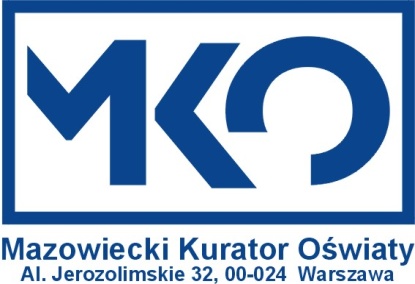 województwa mazowieckiego w roku szkolnym 2021/2022I etap (szkolny) godz. 10.00Ostateczny termin przekazania uczniom i rodzicom/prawnym opiekunom wyników Składanie wniosków o ew. wglądy do prac konkursowychOstatni termin na ew. wglądy do prac konkursowychOstatni termin składania odwołań od wyników (zgodnie z zapisami regulaminu)Ostateczny termin przekazania wyników do koordynatora konkursu – zał. Nr 4Termin ogłoszenia listy uczniów zakwalifikowanych do II etapu12 stycznia 2022 r.(środa)14 stycznia 2022 r.(piątek)17 stycznia 2022 r.19 stycznia 2022 r.21 stycznia 2022 r.26 stycznia 2022 r.(środa)28 stycznia 2022 r.(piątek)II etap (rejonowy) godz. 10.00Termin ogłoszenia wyników z etapu rejonowegoSkładanie wniosków o ew. wglądy do prac konkursowychTermin ogłoszenia listy uczniów zakwalifikowanych do III etapu8 marca 2022 r.(wtorek)15 marca 2022 r.(wtorek)16 marca31 marca 2022 r.(czwartek)III etap(wojewódzki)godz.10.00Termin ogłoszenia wyników z etapu wojewódzkiegoSkładanie wniosków o ew. wglądy do prac konkursowychTermin ogłoszenia listy laureatów i finalistów konkursu10 maja 2022 r.(wtorek)18 maja 2022 r.(środa)19-20 maja 2022 r.1 czerwca 2022 r.(środa)